Useful Websites 1—1020627 Edited by EmilyItemTitleWebsitewebpageIntroductionA to Z Teacher Stuffhttp://atozteacherstuff.com/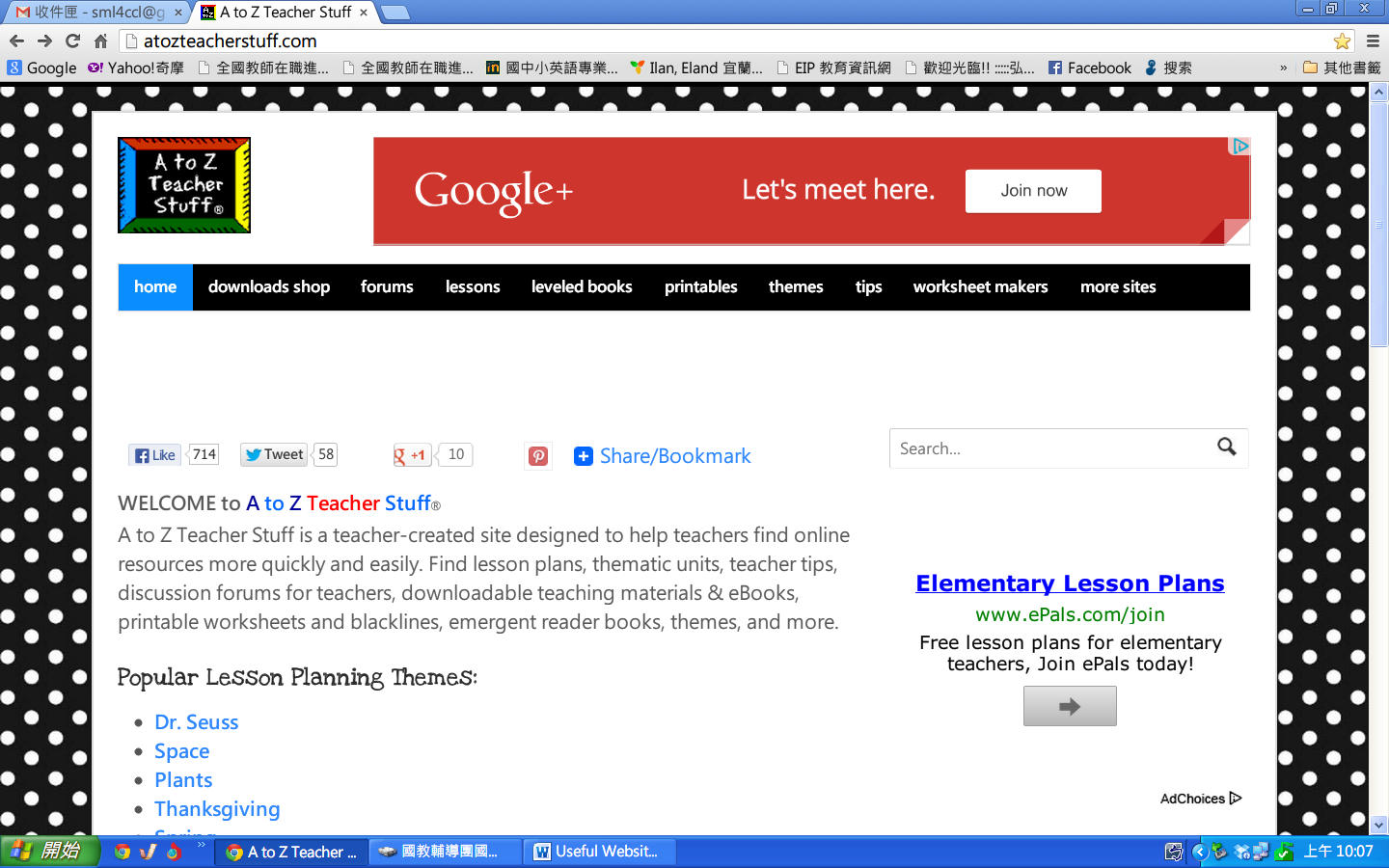 lesson plans, thematic units, teacher tips, discussion forums for teachers, downloadable teaching materials & eBooks, printable worksheets and blacklines, emergent reader books, themes, and more.kidsinco online scholarly sourcehttp://www.kidsinco.com/complete-list-of-playscripts/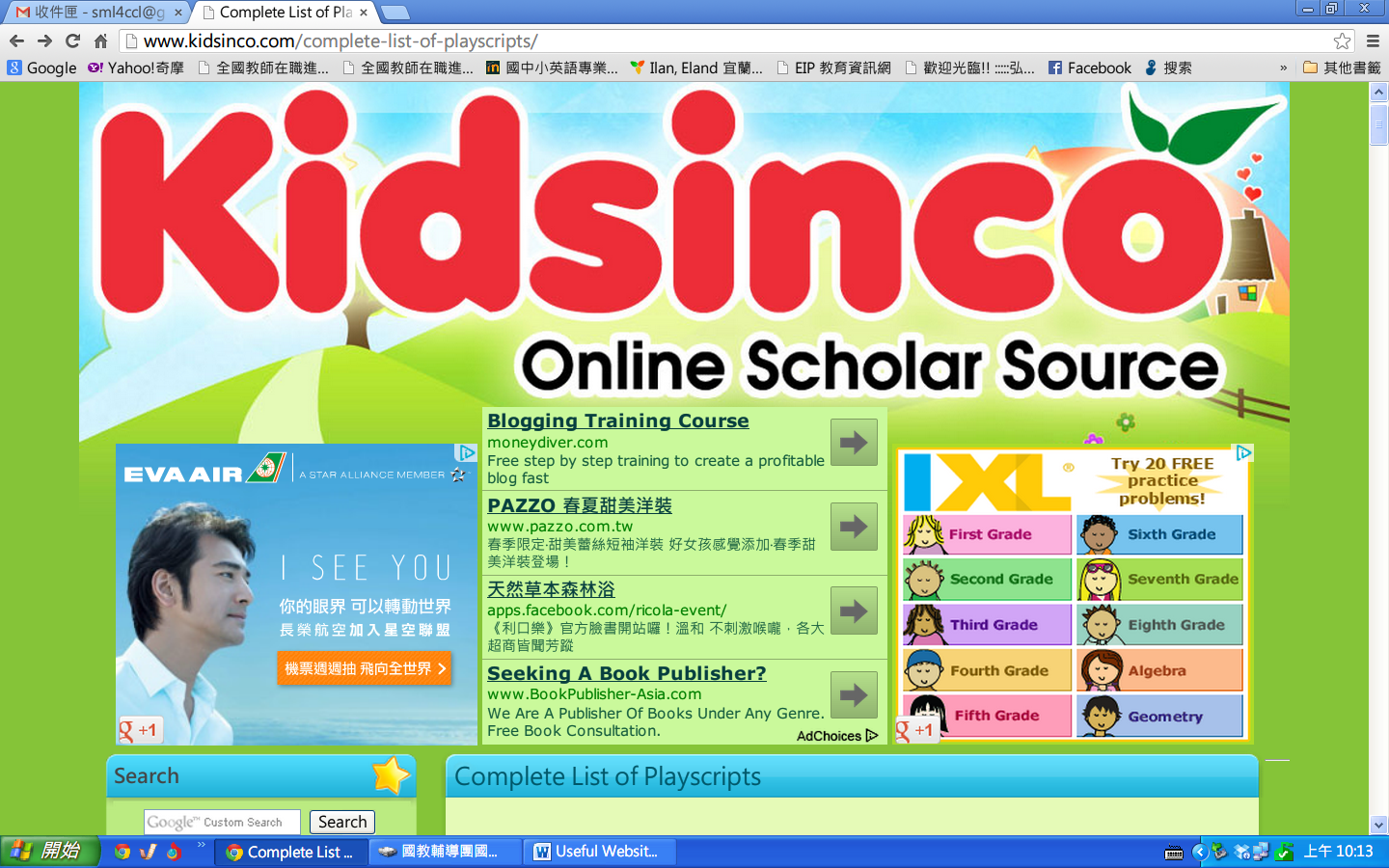 Fairy stories, scriptse4kidshttp://web.pts.org.tw/php/html/e4kids/week/main_week.php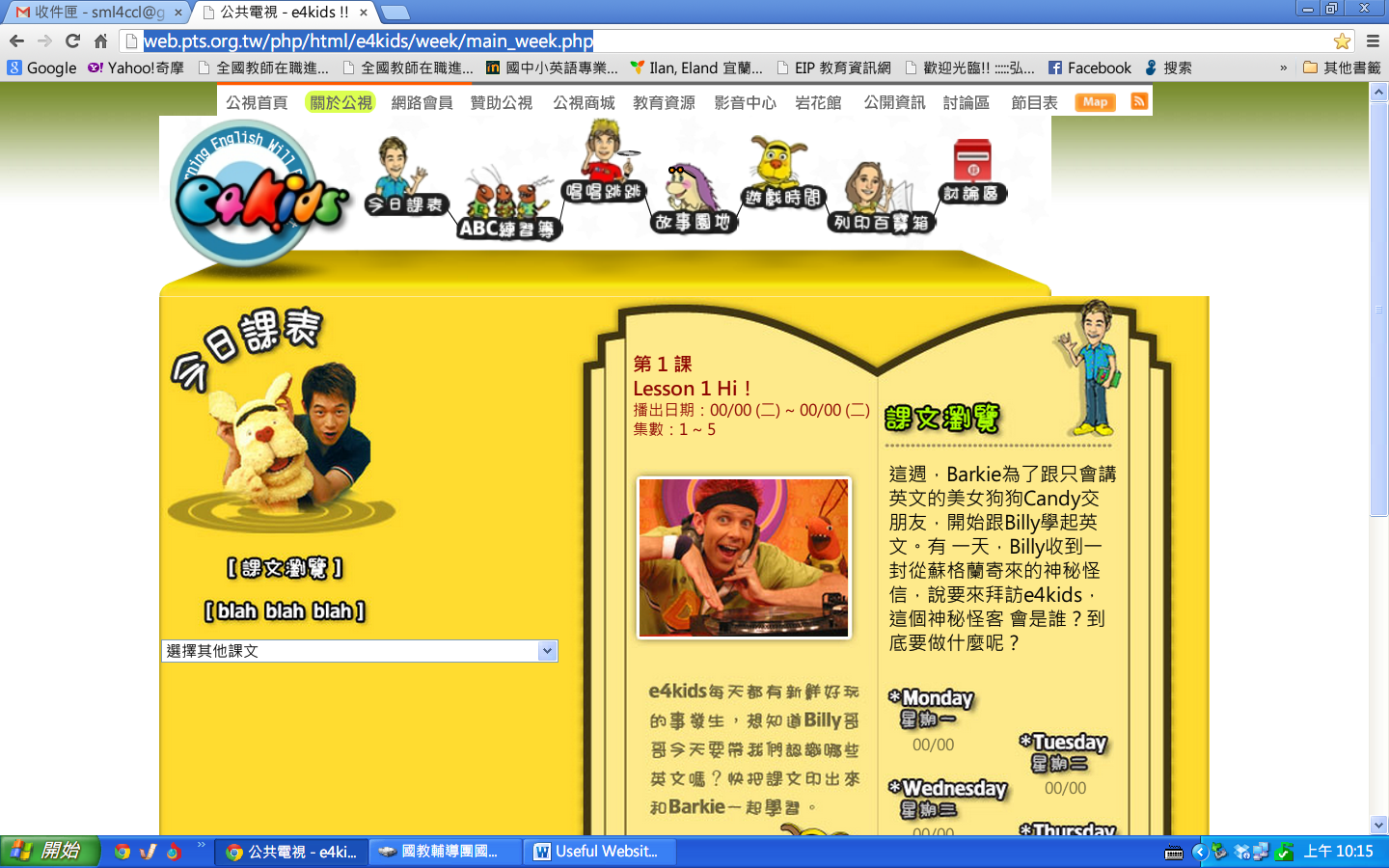 Songs, chant, MTVBBC education-wordblender gamehttp://www.bbc.co.uk/schools/wordsandpictures/clusters/blender/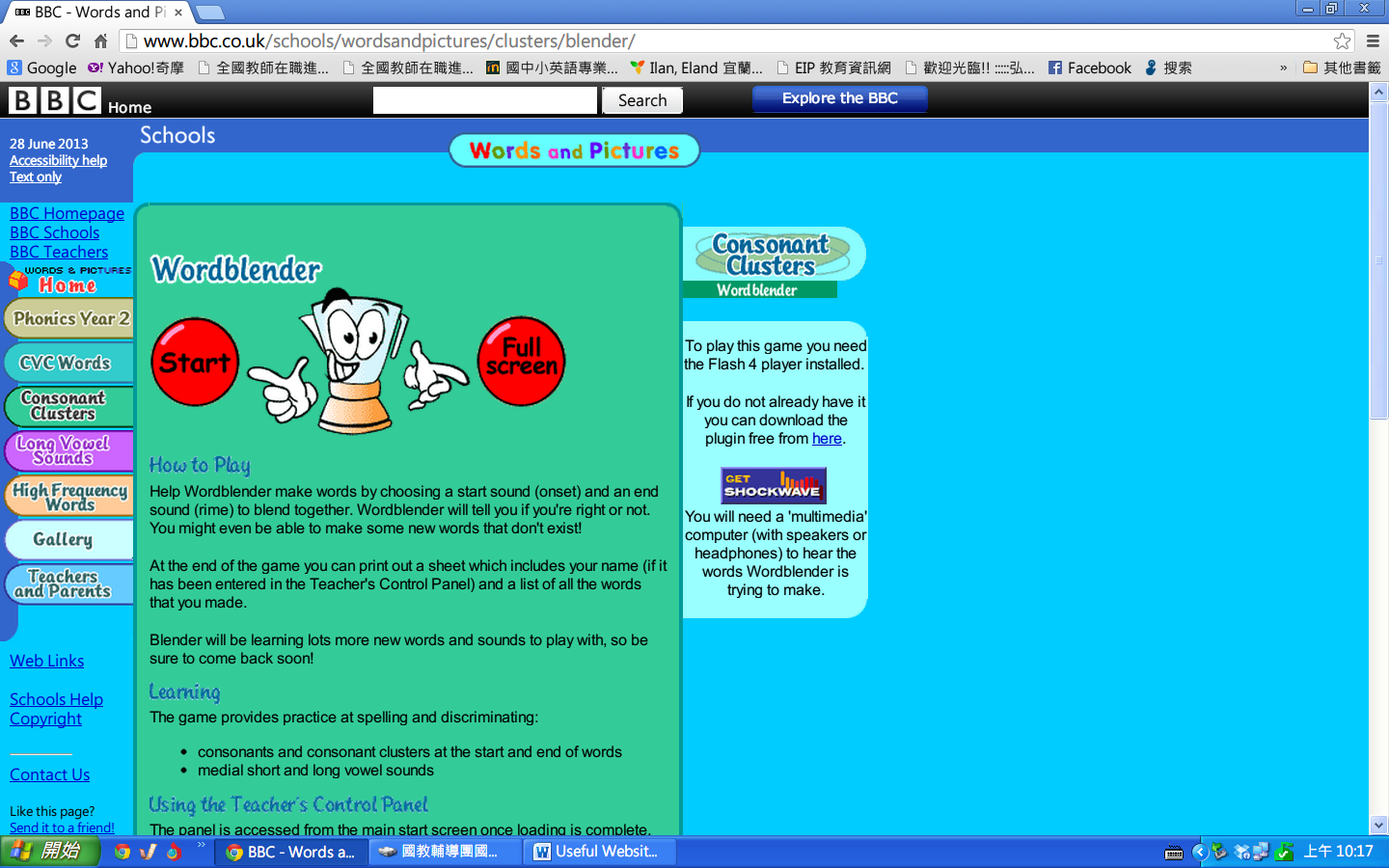 Consonants, vowels, phonicsBBC education-bitesize literacyhttp://www.bbc.co.uk/bitesize/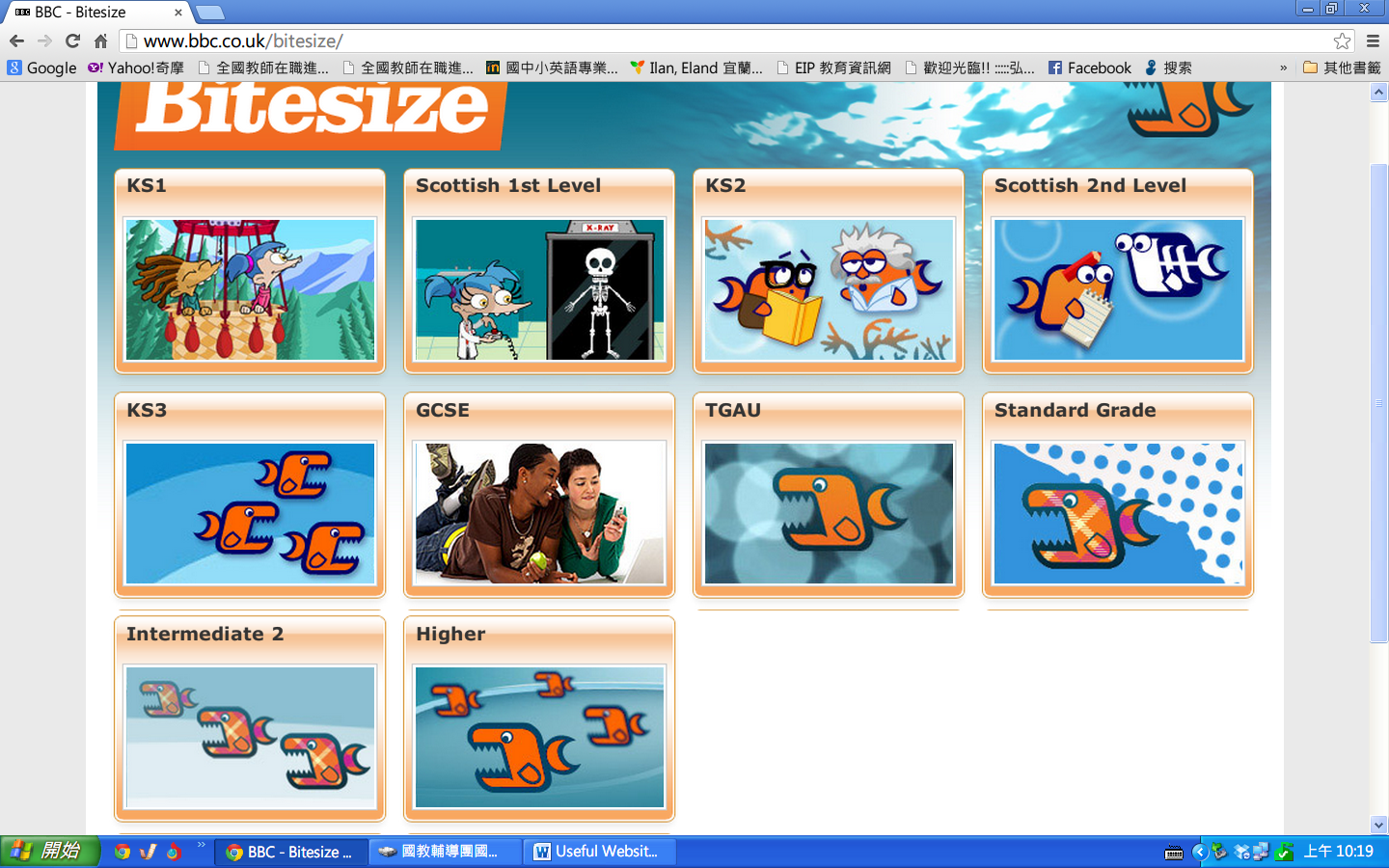 Rhymes, chants, pronouns, and etc.Online Etymology Dictionaryhttp://www.etymonline.com/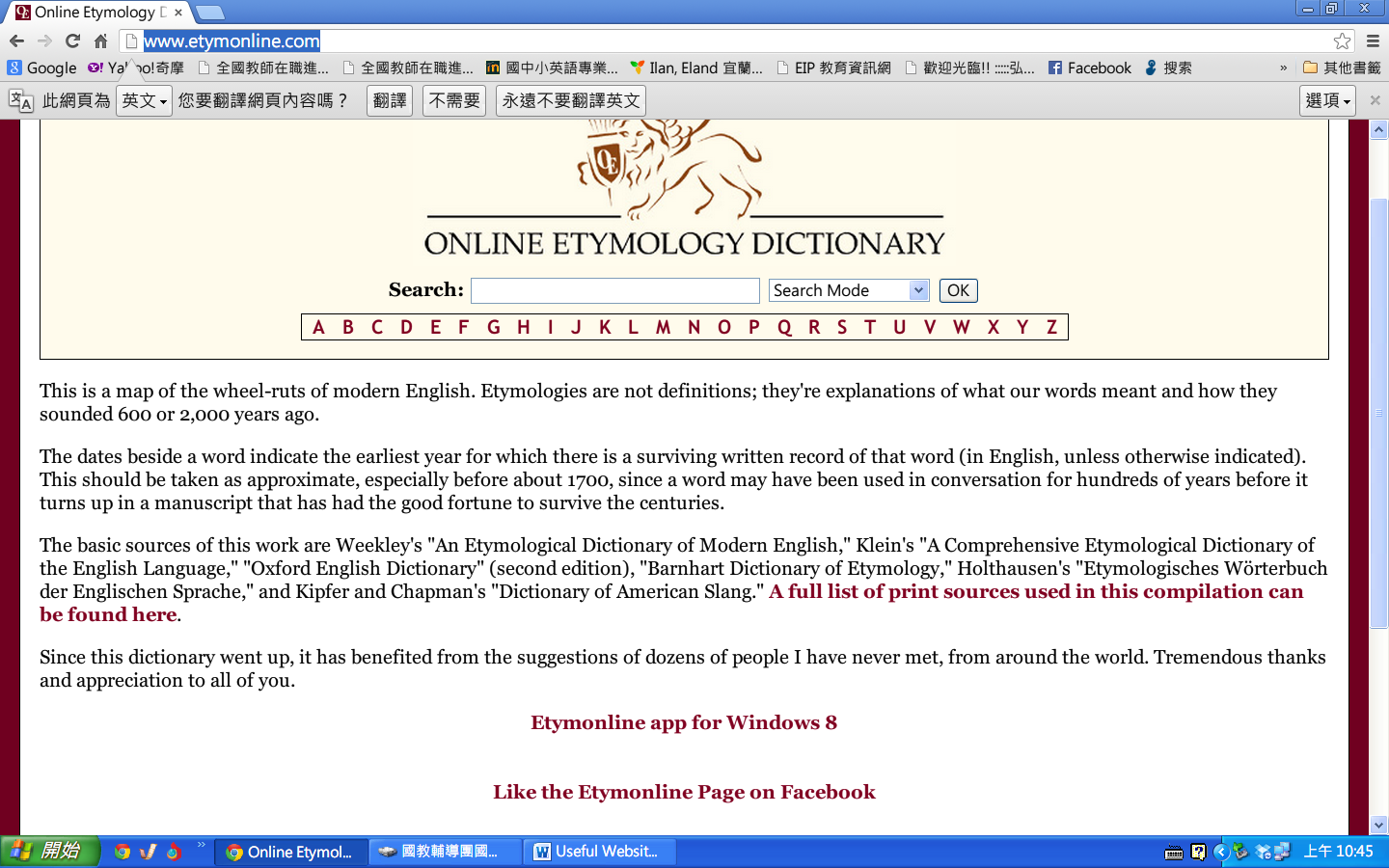 Word origin123listenignhttp://www.123listening.com/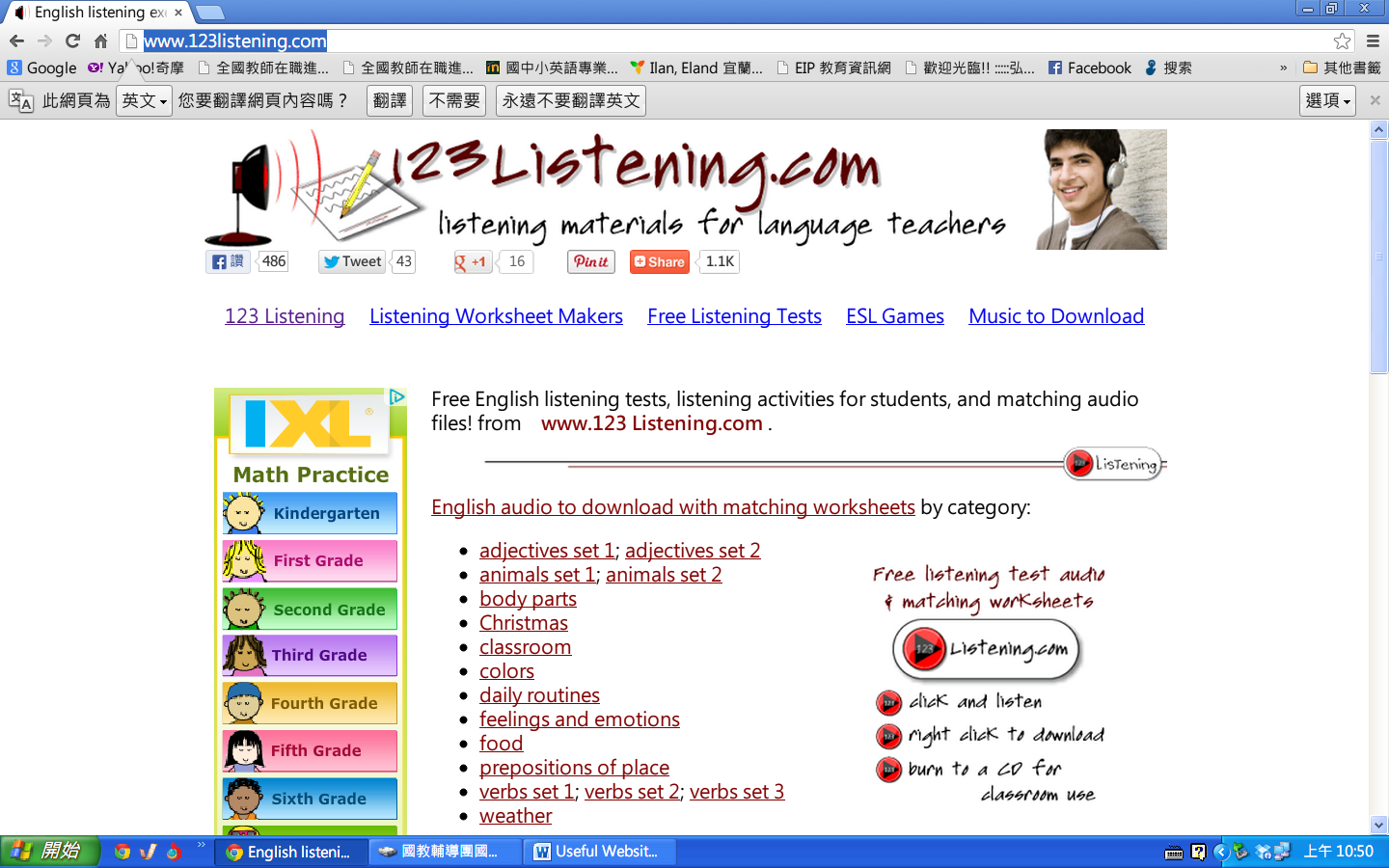 Listening practicelyrics traininghttp://www.lyricstraining.com/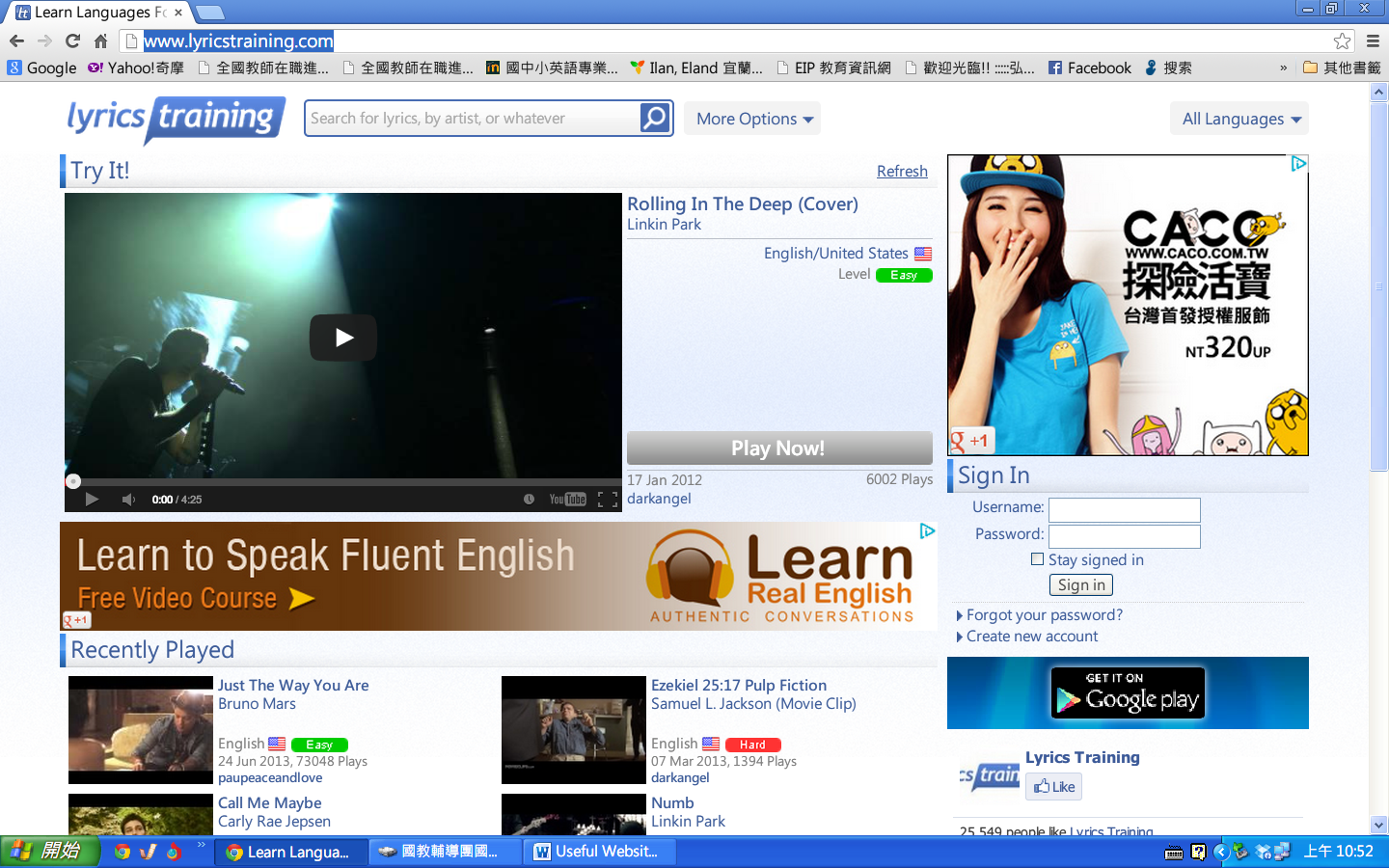 Lyrics practice